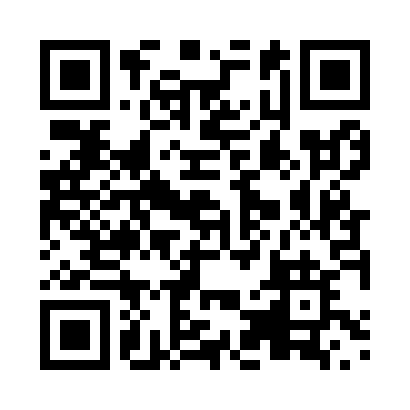 Prayer times for Tullamore, Ontario, CanadaWed 1 May 2024 - Fri 31 May 2024High Latitude Method: Angle Based RulePrayer Calculation Method: Islamic Society of North AmericaAsar Calculation Method: HanafiPrayer times provided by https://www.salahtimes.comDateDayFajrSunriseDhuhrAsrMaghribIsha1Wed4:396:101:166:158:229:542Thu4:376:091:166:168:249:563Fri4:356:081:166:178:259:584Sat4:336:061:166:178:269:595Sun4:316:051:166:188:2710:016Mon4:306:041:166:198:2810:037Tue4:286:021:166:198:2910:048Wed4:266:011:166:208:3110:069Thu4:246:001:156:218:3210:0710Fri4:235:591:156:218:3310:0911Sat4:215:571:156:228:3410:1112Sun4:195:561:156:238:3510:1213Mon4:185:551:156:238:3610:1414Tue4:165:541:156:248:3710:1615Wed4:145:531:156:258:3810:1716Thu4:135:521:156:258:4010:1917Fri4:115:511:156:268:4110:2018Sat4:105:501:166:268:4210:2219Sun4:085:491:166:278:4310:2420Mon4:075:481:166:288:4410:2521Tue4:065:471:166:288:4510:2722Wed4:045:461:166:298:4610:2823Thu4:035:451:166:298:4710:3024Fri4:025:451:166:308:4810:3125Sat4:005:441:166:318:4910:3226Sun3:595:431:166:318:5010:3427Mon3:585:431:166:328:5010:3528Tue3:575:421:166:328:5110:3729Wed3:565:411:176:338:5210:3830Thu3:555:411:176:338:5310:3931Fri3:545:401:176:348:5410:40